          New Brunswick 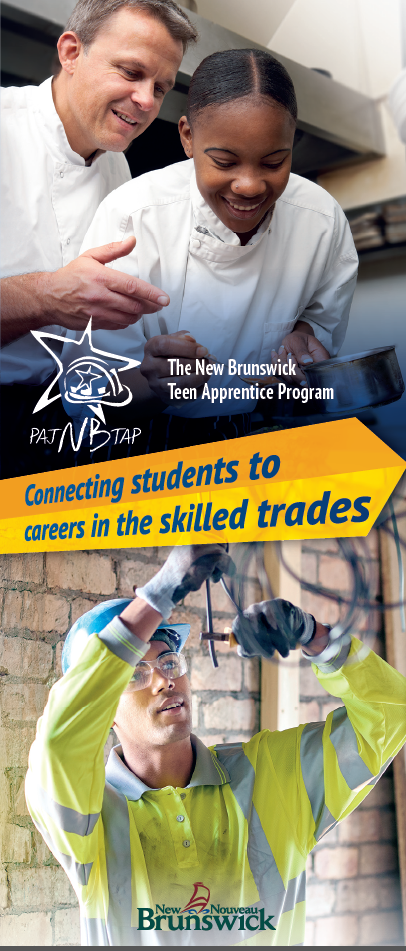 Teen Apprenticeship (NBTAP)Summer Employment Opportunity ELECTRICIAN(5 NBTAP Student Positions)Employer: 	Groupe GCE Inc.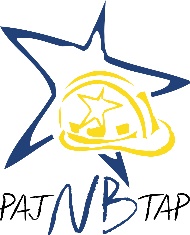 Location:	Edmundston, NBCompetition Number: NBTAP:030-2023Competition Closing Date:    March 24, 2023Pay Scale:	For NBTAP Students - $15.00  per hourIf you have an interest in a career in electrical, this position is for you.  This is a unique opportunity to work with a highly skilled business in beautiful Edmonston, New Brunswick. Please ensure that you have transportation to arrive to and from work.To apply for this position, send your resume and cover letter, with references to nbtap@gnb.caEnsure your cover letter contains the Competition Number and Job Title for this opportunity. Provide three references with their full contact information (first and last name, email, and phone number)Indicate two other skilled trades areas of interest, to ensure that we might be able to accommodate you within another employment area, if unsuccessful.   Company Profile:As an electrical systems business, Groupe GCE Inc. has more than 30 years of experience. ServingEdmundston and the surrounding area, they install and maintain electrical systems for industrial, commercial,and residential use. From standard electrical systems to more complex industrial systems, they can meet all of their customers needs. They offer specialized service in cord drilling and boom truck services. There are not jobs too big or too small. Their experienced and professional staff are happy to provide top quality customer service to their clients.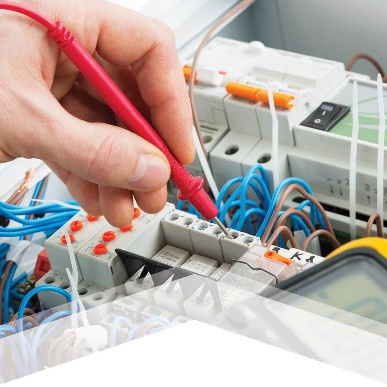 Qualifications:  	High school student in Grade 10 through to 12Interested in skilled trades in the area of ElectricalA team playerAdaptable, reliable and committed to working hardUnderstands the importance of time managementPossess effective time management skillsUses effective communication and listening skillsDemonstrates customer service ability (Examples: polite, friendly, approachable) Willingness to learn new skills from a qualified mentorThe role of Electrician Secondary Pre-Apprentice consists of these duties, but are not limited to:Safely use and maintain all required equipment Maintain a safe work environmentProperly utilize personal protective clothing/equipmentOrganizes materials and suppliesInstalls and maintains bonding systems, conductors, cables, tubing, fittings, heating sytems, etc.Interact with the employer, mentor, co-workers, and general publicBe a member of an effective workforce teamTraining: NBTAP Students will also be required to complete work ready sessions such as Respectful Workplace, Basic Tools, Safety and Employer Expectations arranged through the NBTAP coordinator prior to commencing employment.  Also, employers may have orientation training required to be completed.Employment Commencement Date:  July 2, 2023	Employment Completion Date:	August 28, 2023If you require any assistance, please contact your NBTAP School Champion.  If you think this is an area of interest for you, please apply today!